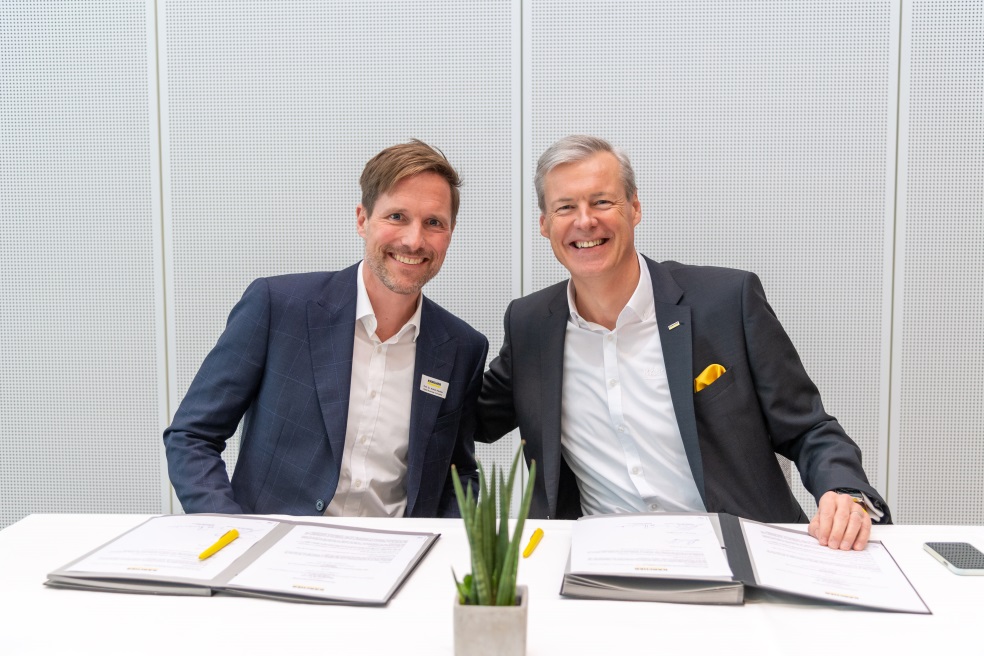 Kooperieren für digitalen Fachkräfte-Nachwuchs: Prof. Dr. Achim Hecker, Geschäftsführer der Digital Business University, und Hartmut Jenner, Vorsitzender des Vorstands von KärcherPressekontaktAlfred Kärcher SE & Co. KGAlfred-Kärcher-Str. 28 - 4071364 WinnendenF +49 7195 14-4740